Willow Class Newsletter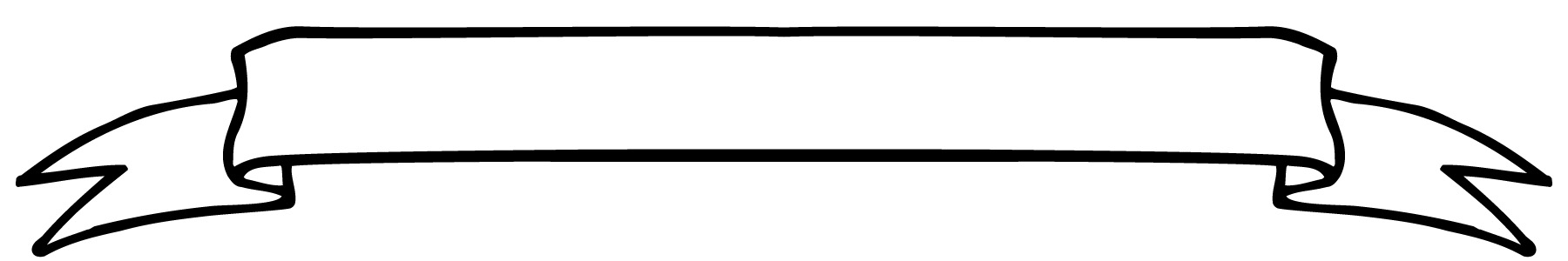 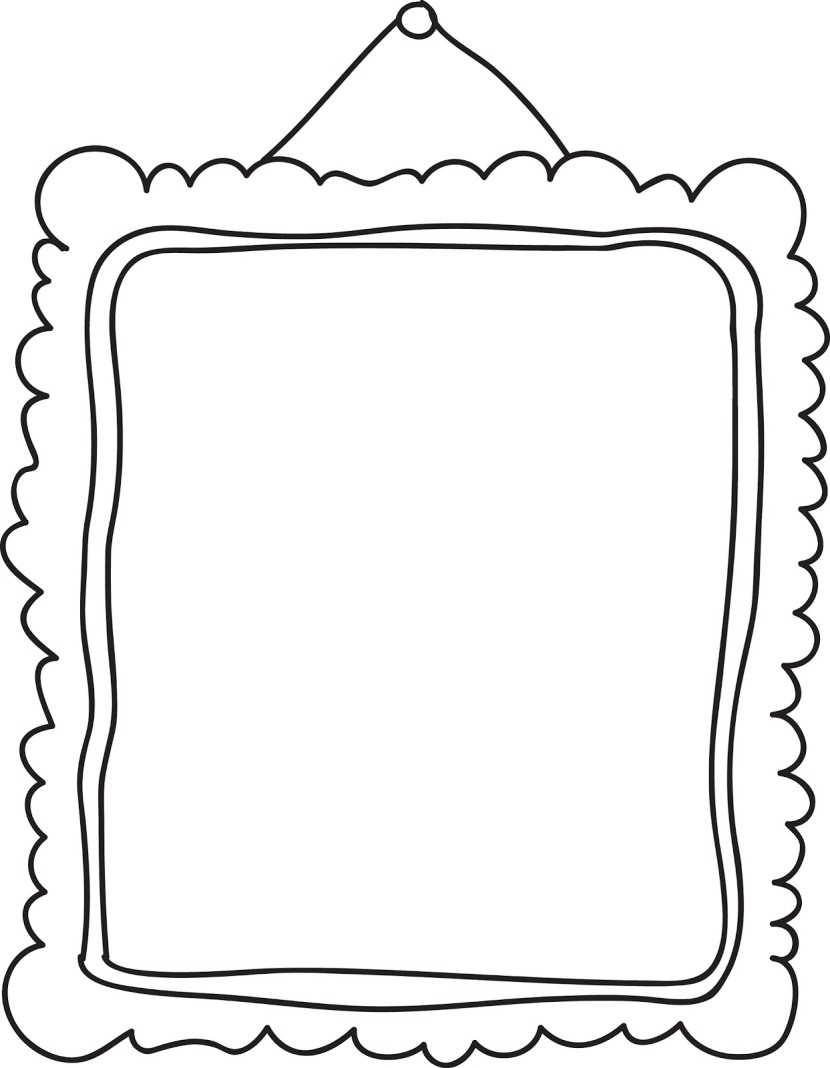 